ประวัติ วิทยาลัยพยาบาลกองทัพเรือ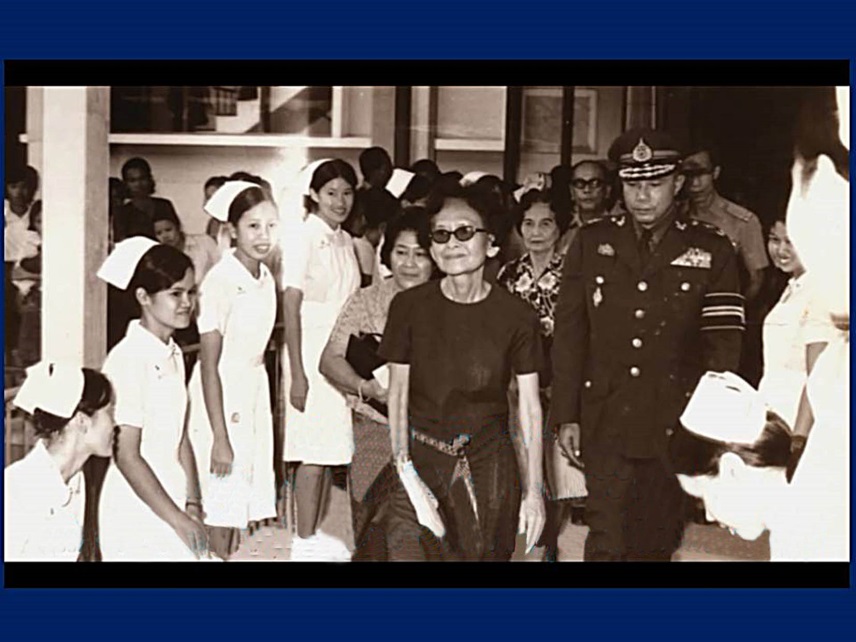 ประวัติความเป็นมา	การแพทย์และพยาบาลของกองทัพเรือ  ได้เริ่มมาก่อนปีพุทธศักราช 2433 แต่เดิมให้บริการเฉพาะทหารและผู้ป่วยที่เป็นชาย ต่อมาได้เริ่มให้บริการแก่ข้าราชการและครอบครัว รวมถึงผู้ป่วยสตรีมากขึ้น ซึ่งในขณะนั้น  พลเรือโท สนิท โปษะกฤษณะ ดำรงตำแหน่ง เจ้ากรมแพทย์ทหารเรือ มีความดำริที่จะก่อตั้งโรงเรียนพยาบาลผดุงครรภ์และอนามัยขึ้น  ภายหลังจากที่ได้ขยายกิจการแพทย์ของกองทัพเรือออกมาจากที่เดิม คือ โรงพยาบาลทหารเรือกรุงเทพในขณะนี้  มาก่อตั้งโรงพยาบาลสมเด็จพระปิ่นเกล้าขึ้น ด้วยเห็นว่ามีความจำเป็นจะต้องมีกำลังพลทางด้านพยาบาลหญิง  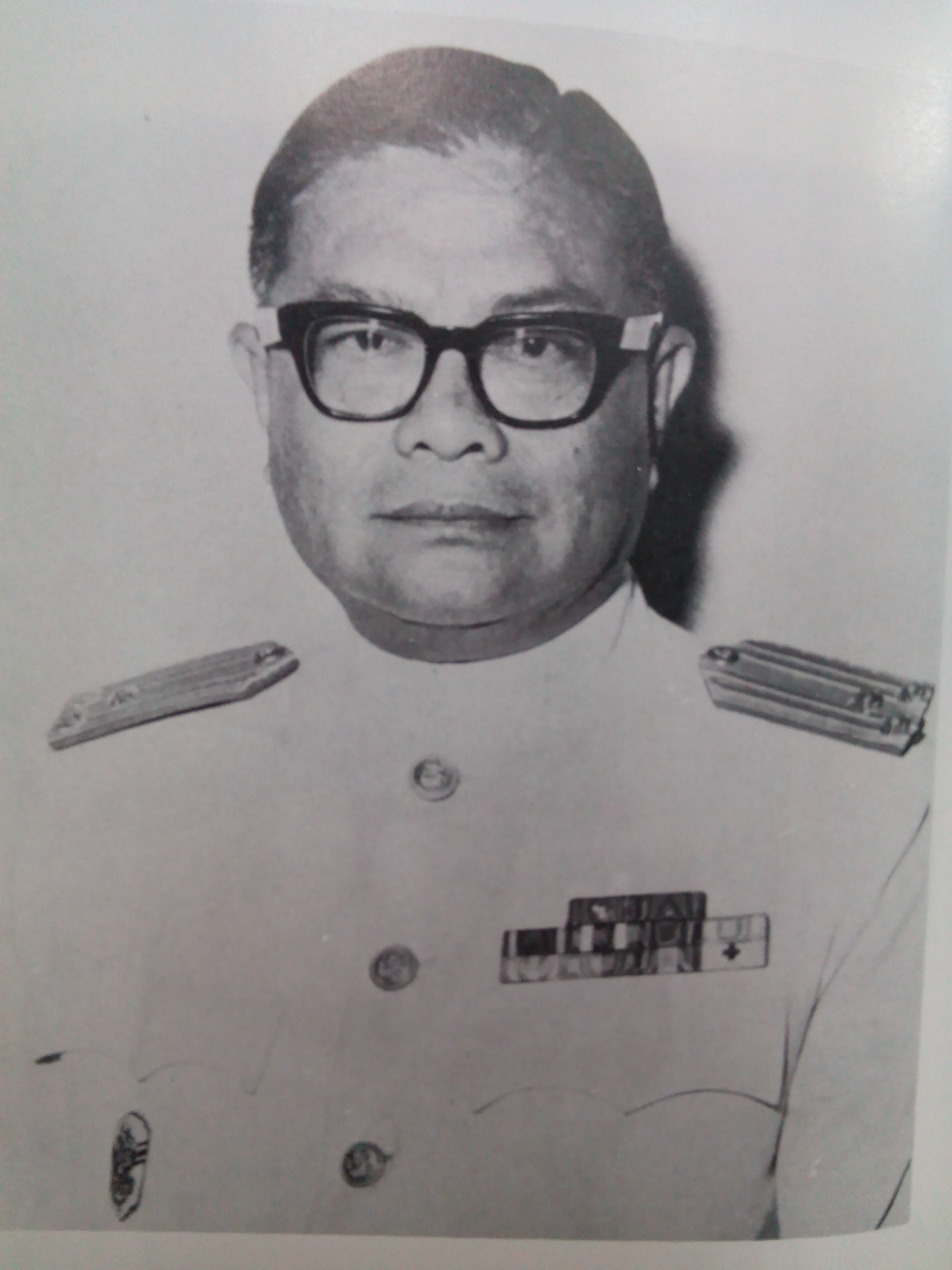 เพื่อสนับสนุนกิจการของโรงพยาบาลให้สมบูรณ์แบบ และวิธีที่ดีที่สุดคือ การก่อตั้งโรงเรียนของเราขึ้นเอง  เพื่อผลิตพยาบาลขึ้นตามความต้องการ  เพราะในสมัยนั้นการหาพยาบาลเข้ามาบรรจุในโรงพยาบาลค่อนข้างยาก  ดังนั้นการผลิตพยาบาลขึ้นเองก็จะได้พยาบาลที่มีเจตนคติและเข้าใจในการแพทย์ของกองทัพเรือได้ดี  ก็จะเกิดผลดีกว่าการรับสมัครจากสถาบันอื่นๆ ทำให้เป็นอุปสรรคต่อการพัฒนา  ท่านพลเรือโท สนิทฯ ได้ใช้ความพยายามเป็นอย่างมากและก็เป็นเวลาหลายปีกว่าที่จะประสบความสำเร็จเป็นโรงเรียนพยาบาลหญิงขึ้นมาได้  อุปสรรคต่างๆมีมาก และอุปสรรคใหญ่คือ ความไม่เข้าใจและความสำเร็จในการก่อตั้งครั้งนี้ที่สำคัญที่สุด เป็นเพราะพระบารมีแห่งองค์สมเด็จพระศรีนครินทรา บรมราชชนนี  ที่ทรงโปรดให้การสนับสนุนอีกด้วย จึงนับเป็นพระมหากรุณาธิคุณล้นเกล้า ซึ่งพวกเราทุกคนรวมทั้งนักเรียนทุกรุ่นจะพึงจดจำเอาไว้ (ข้อมูลจากหนังสือ 20 ปีแห่งความหลัง โดย พล.ร.ท.สรวุฒิ วีรบุตร)	วันที่  11 กรกฏาคม 2511 ได้ก่อตั้ง โรงเรียนพยาบาลผดุงครรภ์และอนามัย  ซึ่งถือว่าวันนี้เป็นวันสถาปนา วิทยาลัยพยาบาลกองทัพเรือ 	วันที่  24 พฤศจิกายน พ.ศ. 2532 ได้รับอนุมัติจากกระทรวงกลาโหมให้เปลี่ยนชื่อเป็น วิทยาลัยพยาบาลกองทัพเรือ	และเมื่อวันที่ 26 พฤษภาคม  พ.ศ. 2536 สภามหาวิทยาลัยมหิดล มีอนุมัติให้วิทยาลัยพยาบาลกองทัพเรือ เข้าเป็นสถาบันสมทบของมหาวิทยาลัยมหิดลและได้ปรับปรุงหลักสูตรจากเดิม หลักสูตรพยาบาลผดุงครรภ์และอนามัยเทียบเท่าปริญญาตรี เป็นหลักสูตรพยาบาลศาสตรบัณฑิต พ.ศ.2537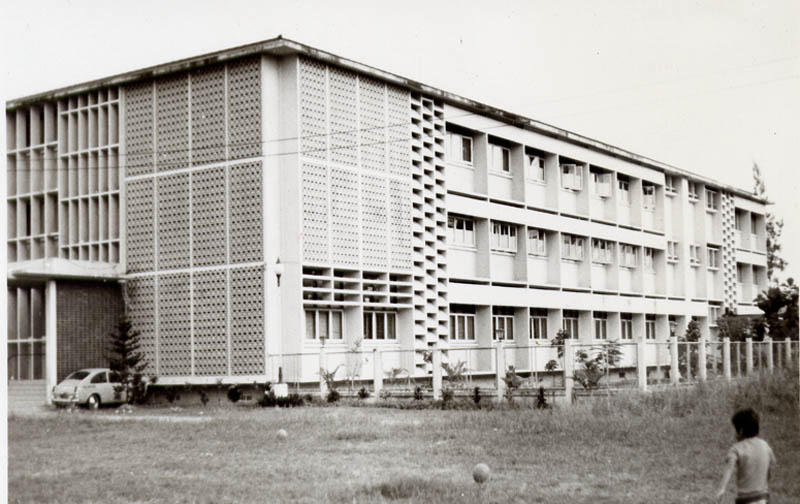 